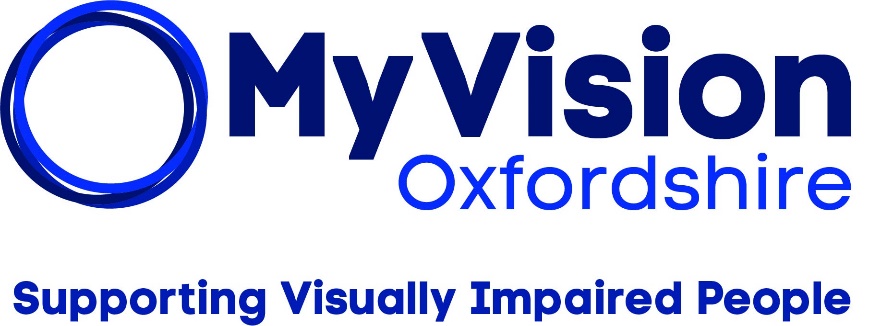 Bradbury Lodge, Gordon Woodward Way Oxford, OX1 4XL Tel: 01865 725595   email: info@MyVision.org.uk Web: www.MyVision.org.uk Safeguarding Children and Young People: Policy, Procedures and Code of Conduct  PolicyThis policy applies to all staff, the board of trustees, volunteers, sessional workers, agency staff, students or anyone working on behalf of MyVision Oxfordshire.The purpose of this policy: • To protect children and young people who receive MyVision Oxfordshire’s services. This includes the children of adults who use our services • To provide staff and volunteers with the overarching principles that guide our approach to child protectionMyVision Oxfordshire believes that a child or young person should never experience abuse of any kind. We have a responsibility to promote the welfare of all children and young people and to keep them safe. We are committed to practise in a way that protects them.Legal frameworkThis policy has been drawn up on the basis of law and guidance which seeks to protect children and young people, namely:Children Acts 1989 and 2004United Nations Convention on the Rights of the Child 1991Data Protection Act 1998Human Rights Act 1998Sexual Offences Act 2003Safeguarding Vulnerable Groups Act 2006Protection of Freedoms Act 2012Children and Families Act 2014General Data Protection Regulation 2018Special educational needs and disability (SEND) Code of Practice: 0–25 years: Information sharing: Advice for practitioners providing safeguarding services to children, young   people, parents and carers; HM Government 2015Working together to safeguarding children: A guide to interagency working to safeguard and promote the welfare of children; HM Government 2015This policy should be read alongside our policies and procedures on:Online Safety Policy – Children and Young People Risk ManagementData Protection/GDPRWhistleblowingAnti-Bullying Health and safetyEqual OpportunitiesLone workingHygiene We recognise that:the welfare of the child/young person is paramount, as enshrined in the Children Act 1989all children and young people, regardless of age, disability, gender, racial heritage, religious belief, sexual orientation or identity, have the right to equal protection from all types of harm or abusesome children and young people are additionally vulnerable because of their level of dependency or their communication needs.  This is particularly the case in MyVision Oxfordshire as children and young people will have visual and often other impairments.working in partnership with children, young people, their parents, carers and other agencies is essential in promoting children’s and young people’s welfare.We will seek to keep children and young people safe by:valuing them, listening to and respecting themappointing a Designated Safeguarding Officer (DSO) for children and young people – Mark Upton(Chief Executive); a deputy – Margaret Simpson (Trustee).adopting child protection practices through procedures and a code of conduct for staff and volunteersdeveloping and implementing an effective e-safety policyproviding effective management for staff and volunteers recruiting staff and volunteers safely, ensuring all necessary checks are maderecording and storing information professionally and securely, and sharing information about safeguarding and good practice with children, their families, staff and volunteers using our safeguarding procedures to share concerns and relevant information with agencies who need to know, and involving children, young people, parents, families and carers managing any allegations against staff and volunteers appropriately and sensitivelycreating and maintaining an anti-bullying environment ensuring that we have effective complaints and whistleblowing measures in placeensuring that we provide a safe physical environment for our children, young people, staff and volunteers, by applying health and safety measures in accordance with the law and regulatory guidance.ProceduresIt is important to recognise that there are different types of abuse that a child may suffer.  Abuse can be seen to fall into four basic categories.Neglect:Neglect is a persistent failure to meet a child’s basic physical or psychological needs, e.g. to provide adequate food, clothing and shelter. This may also include neglect of a child’s emotional needs.Physical Abuse:Physical abuse may involve hitting, kicking, shaking, throwing, poisoning, burning, scalding or otherwise causing physical harm to a child.Sexual Abuse:Sexual abuse may include non-contact activities such as involving children in viewing pornographic material as well as contact-based abuse.Emotional Abuse:This may involve the persistent emotional ill-treatment of a child conveying to them that they are worthless, unloved or inadequate. Emotional abuse often forms an integral part of all forms of child abuse.Personal responsibilityEverybody at MyVision Oxfordshire, trustees, staff and volunteers, has a responsibility to immediately report all cases of suspected abuse as outlined in the four categories above to the Designated Safeguarding Officer (DSO).Reporting procedureAny member of staff or volunteer who suspects a child is being abused or has concernsabout the child’s welfare, should inform the designated Safeguarding Officer (DSO),  Mark Upton or in his absence, or if the complaint is against the DSO, the Deputy DSO, Margaret Simpson.  The DSO will hold responsibility to investigate and, if appropriate, report the details to Local Authority Designated Officer.Procedure to be followed by DSO (or in his/her absence the Deputy DSO)The DSO will, in the case of concern expressed, conduct an investigation and report the findings to the Local Authority Designated Officer and the Executive Committee of MyVision Oxfordshire.  In cases of an urgent need to intervene, the DSO will contact the police.RecordingThe DSO will record the details of the concern expressed and all actions taken to investigate and report the concerns appropriately.Data ProtectionThe principles of data protection (ref: GDPR 2018) will apply to the recording and sharing of information.  Included in this is the need to share information with the relevant safeguarding authorities for the protection of the child’s welfare.RecruitmentMyVision Oxfordshire will maintain a rigorous recruitment procedure for both staff and volunteers,including Disclosure and Barring Service Checks (DBS) and reference checks, to ensure that MyVision Oxfordshire personnel whose role would bring them into contact with children are suitable for such work.  In such cases MyVision Oxfordshire intends to ensure that at least one person on the interview panel has been trained in Safer Recruiting within the previous three years.Digital/Online SafetyAll staff, trustees and volunteers should be aware of the risk of harm to children from internet forms of abuse, like online bullying.See MyVision Oxfordshire’s Online Safety Policy – Children and Young People for further information about our commitment to keeping children and young people safe online. TrainingAll staff and volunteers who are newly recruited and may come into contact with children as part of their role, will receive training in how to recognise and report child abuse and a copy of the Safeguarding Policy and Procedures.  Training will include visual impairment awareness, including potential vulnerabilities related to sight impairment.Overall ResponsibilityThe DSO will have overall responsibility for the implementation of the Policy to ensure it is properly implemented throughout the organisation by staff, volunteers and any agencies, group leaders, organisers or other individuals acting on behalf of the organisation.Code of ConductMyVision Oxfordshire expects all trustees, staff and volunteers working with children to adhere to a code of conduct which emphasises a child centred approach:The interests, safety and concerns of the children should be paramount at all times.Those working with children will listen to them, and value all contributions made.Children will be valued and respected and will be encouraged to value and respect each other.Differences will be respected and any form of discrimination will be challenged, and, if serious, reported to the DSO.An anti-bullying culture will be sought where all participants are continually encouraged and praised and any incidence of bullying will be firmly dealt with.An environment will be cultivated where children are able to develop and grow in confidence.Risk assessments will be conducted for all activities, shared with participants and complied with.Those working with children will be vigilant to identify any potential sources of harm to children. And breaches of this code of conduct will be reported to the DSO and dealt with by him or her.Contact details Designated Safeguarding Officer (DSO) and Safer Recruitment Lead:Mark Upton, Chief Executive  Tel: 01865 725595Mob 07936 341444Email: Mark.Upton@MyVision.org.uk Deputy DSO:Margaret Simpson (Trustee)Tel: 01865 862873M: 07496 062280Email: msimpsonoxford@gmail.com Local Authority Designated Officer: Alison Beasley 01865 815956For a full list of Oxfordshire County Council Officers go to: https://www2.oxfordshire.gov.uk/cms/content/local-authority-designated-officers Emergency duty team in Children’s Social Care:  0800 833 408Police Child Exploitation and Online Protection.  CEOP  www.ceop.police.ukNSPCC Helpline 0808 800 5000ReviewWe are committed to reviewing our policy and good practice annually and when there are significant changes in legislation or internal to our organisation.This policy was last reviewed in February 2024Person responsible for overseeing review: Mark UptonSigned: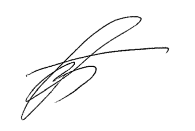 Mark UptonJanuary 2024